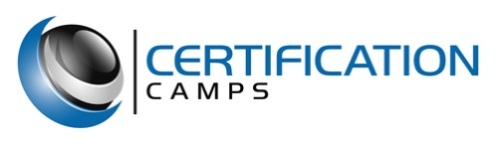 Microsoft SQL Bootcamp CoursesBootcamp Title – MCSA: SQL Server (1 Cert)
Number of Days – 9 
Number of Exams – 3
Number of Certifications – 1
Cost - $5,995
Certifications:MCSA: SQL Server 2012
Exams:70-461: Querying Microsoft SQL Server 201270-462: Administering a Microsoft SQL Server 2012 Database70-463: Implementing Data Warehouses with Microsoft SQL Server 2012Course Description:The MCSA: SQL Server  Bootcamp is 9 days of an intense deep dive into every aspect of SQL Server including query, administration and data warehousing. Our program incorporates Microsoft Courses: 20461 Querying Microsoft SQL Server 2012 & 20462 Administering Microsoft SQL Server  Databases & 20463 Implementing a Data Warehouse with Microsoft SQL Server.While attending this training program - you take three exams to test and certify for the Microsoft Certified Solutions Associate: SQL Server 2012 official certification. If your goal is to learn how to use SQL Server 2012 and pass the certification exam - you've found the right place. This course is a hybrid of actual hands on learning combined with focused materials mapped to exam objectives.Prerequisites:The candidate works in an admin/development environment that uses SQL Server technologies. Class Objectives (Following information customized from Microsoft Learning Test Objectives)Module 1: Introduction to Microsoft SQL Server 2012This module introduces the SQL Server platform and major tools. It discusses editions, versions, tools used to query, documentation sources, and the logical structure of databases.LessonsIntroducing Microsoft SQL Server 2012Getting Started with SQL Server Management StudioLab : Working with SQL Server 2012 ToolsWorking with SQL Server Management StudioCreating and Organizing T-SQL scriptsUsing Books OnlineAfter completing this module, students will be able to:Describe the architecture and editions of SQL Server 2012.Work with SQL Server Management Studio.Module 2: Getting Started with SQL AzureThis module introduces you to the concepts of SQL Azure.  If the virtual machines in your classroom are able to connect to the internet and you have a Windows Azure account you may be able to connect to your Azure server and database.  Many of the labs in the rest of this course are enabled for you to perform the lab while connected to your own Azure database in the cloud.LessonsOverview of SQL AzureWorking with SQL AzureAfter completing this module, students will be able to:Describe the basic features of SQL Azure.Provision a SQL Azure server and configure its security.Module 3: Introduction to T-SQL QueryingThis module introduces Transact SQL as the primary querying language of SQL Server. It discusses the basic structure of T-SQL queries, the logical flow of a SELECT statement, and introduces concepts such as predicates and set-based operations.LessonsIntroducing T-SQLUnderstanding SetsUnderstanding Predicate LogicUnderstanding the Logical Order of Operations in SELECT statementsLab : Introduction to Transact-SQL QueryingExecuting Basic SELECT StatementsExecuting queries which filter data using predicatesExecuting queries which sort data using ORDER BYAfter completing this module, students will be able to:Describe the elements of T-SQL and their role in writing queriesDescribe the use of sets in SQL ServerDescribe the use of predicate logic in SQL ServerDescribe the logical order of operations in SELECT statementsModule 4: Writing SELECT QueriesThis module introduces the fundamentals of the SELECT statement, focusing on queries against a single table.LessonsWriting Simple SELECT StatementsEliminating Duplicates with DISTINCTUsing Column and Table AliasesWriting Simple CASE ExpressionsLab : Writing Basic SELECT StatementsWrite simple SELECT StatementsEliminate Duplicates Using DistinctUse Table and Column AliasesUse a Simple CASE ExpressionAfter completing this module, students will be able to:Write simple SELECT statements.Eliminate duplicates using the DISTINCT clause.Use column and table aliases.Write simple CASE expressions.Module 5: Querying Multiple TablesThis module explains how to write queries which combine data from multiple sources in SQL Server. The module introduces the use of JOINs in T-SQL queries as a mechanism for retrieving data from multiple tables.LessonsUnderstanding JoinsQuerying with Inner JoinsQuerying with Outer JoinsQuerying with Cross Joins and Self JoinsLab : Querying Multiple TablesWriting Queries That Use Inner JoinsWriting Queries That Use Multiple-Table Inner JoinWriting Queries That Use Self JoinsWriting Queries That Use Outer LoinsWriting Queries That Use Cross JoinAfter completing this module, students will be able to:Describe how multiple tables may be queried in a SELECT statement using joins.Write queries that use inner joins.Write queries that use outer joins.Write queries that use self-joins and cross joins.Module 6: Sorting and Filtering DataThis module explains how to enhance queries to limit the rows they return, and to control the order in which the rows are displayed. The module also discusses how to resolve missing and unknown results.LessonsSorting DataFiltering Data with a WHERE ClauseFiltering with the TOP and OFFSET-FETCH OptionsWorking with Unknown and Missing ValuesLab : Sorting and Filtering DataWriting Queries That Filter Data Using a WHERE ClauseWriting Queries That Filter Data Using an ORDER BY ClauseWriting Queries That Filter Data Using the TOP OptionWriting Queries That Filter Data Using the OFFSET-FETCH ClauseAfter completing this module, students will be able to:Filter data with predicates in the WHERE clause.Sort data using ORDER BY.Filter data in the SELECT clause with TOP.Filter data with OFFSET and FETCH.Module 7: Working with SQL Server 2012 Data TypesThis module explains the data types SQL Server uses to store data. It introduces the many types of numeric and special-use data types. It also explains conversions between data types, and the importance of type precedence.LessonsIntroducing SQL Server 2012 Data TypesWorking with Character DataWorking with Date and Time DataLab : Working with SQL Server 2012 Data TypesWriting Queries That Return Date and Time DataWriting Queries That Use Date and Time FunctionsWriting Queries That Return Character DataWriting Queries That Use Character FunctionsAfter completing this module, students will be able to:Describe numeric data types, type precedence and type conversions.Write queries using character data types.Write queries using date and time data types.Module 8: Using Built-In FunctionsThis module introduces the use of functions that are built in to SQL Server Denali, and will discuss some common usages including data type conversion, testing for logical results and nullability.LessonsWriting Queries with Built-In FunctionsUsing Conversion FunctionsUsing Logical FunctionsUsing Functions to Work with NULLLab : Using Built-In FunctionsWrite queries which use conversion functionsWrite queries which use logical functionsWrite queries which test for nullabilityAfter completing this module, students will be able to:Write queries with built-in scalar functions.Use conversion functions.Use logical functions.Use functions that work with NULL.Module 9: Grouping and Aggregating DataThis module introduces methods for grouping data within a query, aggregating the grouped data and filtering groups with HAVING. The module is designed to help the student grasp why a SELECT clause has restrictions placed upon column naming in the GROUP BY clause as well as which columns may be listed in the SELECT clause.LessonsUsing Aggregate FunctionsUsing the GROUP BY ClauseFiltering Groups with HAVINGLab : Grouping and Aggregating DataWrite queries which use the GROUP BY clauseWrite queries which use aggregate functionsWrite queries which use distinct aggregate functionsWrite queries which filter groups with the HAVING clauseAfter completing this module, students will be able to:Write queries which summarize data using built-in aggregate functions.Use the GROUP BY clause to arrange rows into groups.Use the HAVING clause to filter out groups based on a search condition.Module 10: Using SubqueriesThis module will introduce the use of subqueries in various parts of a SELECT statement. It will include the use of scalar and multi-result subqueries, and the use of the IN and EXISTS operators.LessonsWriting Self-Contained SubqueriesWriting Correlated SubqueriesUsing the EXISTS Predicate with SubqueriesLab : Using SubqueriesWrite queries which use self-contained subqueriesWrite queries which use scalar and multi-result subqueriesWrite queries which use correlated subqueries and EXISTS predicateAfter completing this module, students will be able to:Describe the uses of queries which are nested within other queries.Write self-contained subqueries which return scalar or multi-valued results.Write correlated subqueries which return scalar or multi-valued results.Use the EXISTS predicate to efficiently check for the existence of rows in a subquery.Module 11: Using Table ExpressionsThis module introduces T-SQL expressions which return a valid relational table, typically for further use in the query. The module discusses views, derived tables, common table expressions and inline table-valued functions.LessonsUsing Derived TablesUsing Common Table ExpressionsUsing ViewsUsing Inline Table-Valued FunctionsLab : Using Table ExpressionsWrite Queries Which Use ViewsWrite Queries Which Use Derived TablesWrite Queries Which Use Common Table ExpressionsWrite Queries Which Use Inline Table-Valued FunctionsAfter completing this module, students will be able to:Write queries which use derived tables.Write queries which use common table expressions.Create simple views and write queries against them.Create simple inline table-valued functions and write queries against them.Module 12: Using Set OperatorsThis module introduces operations involving multiple sets of data. It will cover the use of the UNION, UNION ALL, APPLY, CROSS APPLY, OUTER APPLY operators as well as the EXCEPT and INTERSECTS operators.LessonsWriting Queries with the UNION OperatorUsing EXCEPT and INTERSECTUsing APPLYLab : Using Set OperatorsWrite queries which use UNION set operators and UNION ALL multi-set operatorsWrite queries which use CROSS APPLY and OUTER APPLY operatorsWrite queries which use EXCEPT and INTERSECT operatorsAfter completing this module, students will be able to:Write queries which combine data using the UNION operatorWrite queries which compare sets using the INTERSECT and EXCEPT operatorsWrite queries which manipulate rows in a table by using APPLY with the results of a derived table or functionModule 13: Using Window Ranking, Offset and Aggregate FunctionsThis module introduces window functions including ranking, aggregate and offset functions. Much of this functionality is new to SQL Server 2012. It will cover the use of T-SQL functions such as ROW_NUMBER, RANK, DENSE_RANK, NTILE, LAG, LEAD, FIRST_VALUE and LAST_VALUE to perform calculations against a set, or window, of rows.LessonsCreating Windows with OVERExploring Window FunctionsLab : Using Window Ranking, Offset and Aggregate FunctionsWrite queries which use ranking functionsWrite queries which use offset functionsWrite queries which use window aggregate functionsAfter completing this module, students will be able to:Describe the benefits to using window functions.Restrict window functions to rows defined in an OVER clause, including partitions and frames.Write queries which use window functions to operate on a window of rows and return ranking, aggregation and offset comparison results.Module 14: Pivoting and Grouping SetsThis module discusses techniques for pivoting data in T-SQL as well to introduce the fundamentals of the GROUPING SETS clause. It will also cover the use of GROUP BY ROLLUP and GROUP BY CUBE syntax in SQL Server 2012.LessonsWriting Queries with PIVOT and UNPIVOTWorking with Grouping SetsLab : Pivoting and Grouping SetsWrite queries which use the PIVOT operatorWrite queries which use the UNPIVOT operatorWrite queries which use the GROUPING SETS subclauseAfter completing this module, students will be able to:Write queries which pivot and unpivot result setsWrite queries which specify multiple groupings with grouping setsModule 15: Querying SQL Server MetadataThis module introduces the use of SQL Server system objects in T-SQL queries. It will cover the use of system catalog views, system stored procedures, system functions, and dynamic management objects.LessonsQuerying System Catalog Views and FunctionsExecuting System Stored ProceduresQuerying Dynamic Management ObjectsLab : Querying SQL Server MetadataQuerying System Catalog ViewsQuerying System FunctionsQuerying System Dynamic Management ViewsAfter completing this module, students will be able to:Write queries that retrieve system metadata using system views and functions.Execute system stored procedures to return system information.Write queries that retrieve system metadata and state information using system dynamic management views and functions.Module 16: Executing Stored ProceduresThis module introduces the use of existing stored procedures in a T-SQL querying environment. It discusses the use of EXECUTE, how to pass input and output parameters to a procedure, and how to invoke system stored procedures.LessonsQuerying Data with Stored ProceduresPassing Parameters to Stored ProceduresCreating Simple Stored ProceduresWorking with Dynamic SQLLab : Executing Stored ProceduresUse the EXECUTE statement to invoke stored proceduresPass parameters to stored proceduresExecute system stored proceduresAfter completing this module, students will be able to:Return results by executing stored procedures.Pass parameters to procedures.Create simple stored procedures which encapsulate a SELECT statement.Construct and execute dynamic SQL with EXEC and sp_executesql.Module 17: Programming with T-SQLThis module provides a basic introduction to T-SQL programming concepts and objects. It discusses batches, variables, control of flow elements such as loops and conditionals, how to create and execute dynamic SQL statements, and how to use synonyms.LessonsT-SQL Programming ElementsControlling Program FlowLab : Programming with T-SQLDeclaring Variables and Delimiting BatchesUsing Control-of-Flow ElementsGenerating Dynamic SQLUsing SynonymsAfter completing this module, students will be able to:Describe the language elements of T-SQL used for simple programming tasks.Describe batches and how they are handled by SQL Server.Declare and assign variables and synonyms.Use IF and WHILE blocks to control program flow.Module 18: Implementing Error HandlingThis module introduces the use of error handlers in T-SQL code. It will introduce the difference between compile errors and run-time errors, and will cover how errors affect batches. The module will also cover how to control error handling using TRY/CATCH blocks, the use of the ERROR class of functions, and the use of the new THROW statement.LessonsUsing TRY / CATCH BlocksWorking with Error InformationLab : Implementing Error HandlingRedirecting Errors with TRY / CATCHUsing THROW to Pass an Error Message Back to a ClientAfter completing this module, students will be able to:Describe SQL Server's behavior when errors occur in T-SQL code.Implement structured exception handling in T-SQL.Return information about errors from system objects.Raise user-defined errors and pass system errors in T-SQL code.Module 19: Implementing TransactionsThis module introduces the concepts of transaction management in SQL Server. It will provide a high-level overview of transaction properties, cover the basics of marking transactions with BEGIN, COMMIT and ROLLBACK.LessonsTransactions and the Database EngineControlling TransactionsLab : Implementing TransactionsControlling transactions with BEGIN, COMMIT, and ROLLBACKAdding error handling to a CATCH blockAfter completing this module, students will be able to:Describe transactions and the differences between batches and transactions.Describe batches and how they are handled by SQL Server.Create and manage transactions with transaction control language statements.Use SET XACT_ABORT to define SQL Server's handling of transactions outside TRY / CATCH blocks.Module 20: Improving Query PerformanceThis module introduces the concepts of system resource usage and the performance impact of querying SQL Server 2012. It will cover, at a high level, the use of indexes in SQL Server, the use of execution plans in SQL Server Management Studio, and the use of SET options to view system resource usage when executing queries. It will also compare set-based operations with cursor-based operations.LessonsFactors in Query PerformanceDisplaying Query Performance DataLab : Improving Query PerformanceViewing Query Execution PlansViewing Index Usage and Using SET STATISTICS StatementsAfter completing this module, students will be able to:Describe components of well-performing queries.Describe the role of indexes and statistics in SQL ServerDisplay and interpret basic query plansDisplay and interpret basic query performance dataModule 1: Introduction to SQL Server 2012 and its ToolsetThis module introduces the entire SQL Server platform and its major tools. It covers editions, versions, basics of network listeners, and concepts of services and service accounts.LessonsIntroduction to the SQL Server PlatformWorking with SQL Server ToolsConfiguring SQL Server ServicesLab : Introduction to SQL Server and its ToolsetVerifying SQL Server Component InstallationAltering Service Accounts for New InstanceEnabling Named Pipes Protocol for Both InstancesCreating an Alias for AdvDevEnsuring SQL Browser is Disabled and Configure a Fixed TCP/IP Port (Only if time permitsAfter completing this module, students will be able to:Describe the SQL Server Platform.Work with SQL Server Tools.Configure SQL Server Services.Module 2: Preparing Systems for SQL Server 2012This module covers planning for an installation related to SQL Server I/O requirements, 32 bit vs 64 bit, memory configuration options and I/O subsystem pre-installation checks using SQLIOSim and SQLIO.LessonsOverview of SQL Server ArchitecturePlanning Server Resource RequirementsPre-installation Testing for SQL ServerLab : Preparing Systems for SQL ServerAdjust memory configurationPre-installation Stress TestingCheck Specific I/O OperationsAfter completing this module, students will be able to:Describe the SQL Server architecture.Plan for server resource requirements.Conduct pre-installation stress testing for SQL Server.Module 3: Installing and Configuring SQL Server 2012This module details installing and configuring SQL Server.LessonsPreparing to Install SQL ServerInstalling SQL ServerUpgrading and Automating InstallationLab : Installing and Configuring SQL ServerReview installation requirementsInstall the SQL Server instancePerform Post-installation Setup and ChecksConfigure Server MemoryAfter completing this module, students will be able to:Prepare to install SQL Server.Install SQL Server.Upgrade and automate the installation of SQL Server.Module 4: Working with DatabasesThis module describes how data is stored in databases, how to create databases, and how to move databases either within a server or between servers.LessonsOverview of SQL Server DatabasesWorking with Files and FilegroupsMoving Database FilesLab : Working with DatabasesAdjust tempdb configurationCreate the RateTracking databaseAttach the OldProspects databaseAdd multiple files to tempdbAfter completing this module, students will be able to:Describe the role and structure of SQL Server databases.Work with files and filegroups.Move database files within servers and between servers.Module 5: Understanding SQL Server 2012 Recovery ModelsThis module describes the concept of the transaction log and SQL Server recovery models. It introduces the different backup strategies available with SQL Server.LessonsBackup StrategiesUnderstanding SQL Server Transaction LoggingPlanning a SQL Server Backup StrategyLab : Understanding SQL Server Recovery ModelsPlan a backup strategyConfigure Recovery ModelsReview recovery models and strategyAfter completing this module, students will be able to:Describe the critical concepts surrounding backup strategies.Explain the transaction logging capabilities within the SQL Server database engine.Plan a SQL Server backup strategy.Module 6: Backup of SQL Server 2012 DatabasesThis module describes SQL Server Backup and the backup types.LessonsBacking up Databases and Transaction LogsManaging Database BackupsWorking with Backup OptionsLab : Backup of SQL Server DatabasesInvestigate backup compressionTransaction log backupDifferential backupCopy-only backupPartial backupAfter completing this module, students will be able to:Back up databases and transaction logs.Manage database backups.Work with more advanced backup options.Module 7: Restoring SQL Server 2012 DatabasesThis module describes the restoration of databases.LessonsUnderstanding the Restore ProcessRestoring DatabasesWorking with Point-in-time recoveryRestoring System Databases and Individual FilesLab : Restoring SQL Server 2012 DatabasesDetermine a restore strategyRestore the databaseUsing STANDBY modeAfter completing this module, students will be able to:Understand the restore process.Restore databases.Work with Point-in-time Recovery.Restore system databases and individual files.Module 8: Importing and Exporting DataThis module covers the use of the import/export wizards and explains how they relate to SSIS. Also introduces BCP.LessonsTransferring Data To/From SQL ServerImporting and Exporting Table DataInserting Data in BulkLab : Importing and Exporting DataImport the Excel spreadsheetImport the CSV fileCreate and test an extraction packageCompare loading performanceAfter completing this module, students will be able to:Transfer data to and from SQL Server.Import and export table data.Insert data in bulk and optimize the bulk insert process.Module 9: Authenticating and Authorizing UsersThis module covers SQL Server security models, logins and users.LessonsAuthenticating Connections to SQL ServerAuthorizing Logins to Access DatabasesAuthorization Across ServersLab : Authenticating and Authorizing UsersCreate LoginsCorrect an Application Login IssueCreate Database UsersCorrect Access to RestoredAfter completing this module, students will be able to:Describe how SQL Server authenticates connections.Describe how logins are authorized to access databases.Explain the requirements for authorization across servers.Module 10: Assigning Server and Database RolesThis module covers fixed server roles, user-defined server roles, fixed database roles and user-defined database roles.LessonsWorking with Server RolesWorking with Fixed Database RolesCreating User-defined Database RolesLab : Assigning Server and Database RolesAssign Server RolesAssign Fixed Database RolesCreate and Assign User-defined Database RolesCheck Role AssignmentsAfter completing this module, students will be able to:Work with server roles.Work with fixed database roles.Create user-defined database roles.Module 11: Authorizing Users to Access ResourcesThis module covers permissions and the assignment of permissions.LessonsAuthorizing User Access to ObjectsAuthorizing Users to Execute CodeConfiguring Permissions at the Schema LevelLab : Authorizing Users to Access ResourcesAssign Schema-level PermissionsAssign Object-level PermissionsTest PermissionsAfter completing this module, students will be able to:Authorize user access to objects.Authorize users to execute code.Configure permissions at the schema level.Module 12: Auditing SQL Server EnvironmentsThis module covers SQL Server Audit.LessonsOptions for Auditing Data Access in SQLImplementing SQL Server AuditManaging SQL Server AuditLab : Auditing SQL Server EnvironmentsDetermine audit configuration and create auditCreate server audit specificationsCreate database audit specificationsTest audit functionalityAfter completing this module, students will be able to:Describe the options for auditing data access in SQL Server.Implement SQL Server Audit.Manage SQL Server Audit.Module 13: Automating SQL Server 2012 ManagementThis module covers SQL Server Agent, jobs and job history.LessonsAutomating SQL Server ManagementWorking with SQL Server AgentManaging SQL Server Agent JobsLab : Automating SQL Server ManagementCreate a Data Extraction JobSchedule the Data Extraction JobTroubleshoot a Failing JobAfter completing this module, students will be able to:Automate SQL Server Management.Work with SQL Server Agent.Manage SQL Server Agent jobs.Module 14: Configuring Security for SQL Server AgentThis module covers SQL Server agent security, proxy accounts and credentials.LessonsUnderstanding SQL Server Agent SecurityConfiguring CredentialsConfiguring Proxy AccountsLab : Configuring Security for SQL Server AgentTroubleshoot job execution failureResolve the security issuePerform further troubleshootingAfter completing this module, students will be able to:Explain SQL Server Agent security.Configure credentials.Configure Proxy accounts.Module 15: Monitoring SQL Server 2012 with Alerts and NotificationsThis module covers the configuration of database mail, alerts and notifications.LessonsConfiguration of Database MailMonitoring SQL Server ErrorsConfiguring Operators, Alerts and NotificationsLab : Monitoring SQL Agent Jobs with Alerts and NotificationsConfigure Database MailImplement NotificationsImplement AlertsAfter completing this module, students will be able to:Configure database mail.Monitor SQL Server errors.Configure operators, alerts and notifications.Module 16: Performing Ongoing Database MaintenanceThis module covers database maintenance plans.LessonsEnsuring Database IntegrityMaintaining IndexesAutomating Routine Database MaintenanceLab : Performing Ongoing Database MaintenanceCheck database integrity using DBCC CHECKDBCorrect index fragmentationCreate a database maintenance planInvestigate table lock performanceAfter completing this module, students will be able to:Ensure database integrity.Maintain indexes.Automate routine database maintenance.Module 17: Tracing Access to SQL Server 2012This module covers SQL Profiler and SQL Trace stored procedures.LessonsCapturing Activity using SQL Server ProfilerImproving Performance with the Database Engine Tuning AdvisorWorking with Tracing OptionsLab : Tracing Access to SQL Server 2012Capture a trace using SQL Server ProfilerAnalyze a trace using Database Engine Tuning AdvisorConfigure SQL TraceAfter completing this module, students will be able to:Capture activity using SQL Server Profiler and Extended Events Profiler.Improve performance with the Database Engine Tuning Advisor.Work with tracing options.Module 18: Monitoring SQL Server 2012This module introduces DMVs and the configuration of data collection.LessonsMonitoring ActivityCapturing and Managing Performance DataAnalyzing Collected Performance DataLab : Monitoring SQL Server 2012Investigating DMVsConfigure Management Data WarehouseConfigure Instances for Data CollectionWork with Data Collector ReportsAfter completing this module, students will be able to:Monitor current activity.Capture and manage performance data.Analyze collected performance data.Module 19: Managing Multiple ServersThis module covers Central Management Servers and Multi-Server queries, Virtualization of SQL Server and Data-Tier Applications.LessonsWorking with Multiple ServersVirtualizing SQL ServerDeploying and Upgrading Data-Tier ApplicationsLab : Managing Multiple ServersConfigure CMS and execute multi-server queriesDeploy a data-tier applicationRegister and extract a data-tier applicationUpgrade a data-tier applicationAfter completing this module, students will be able to:Work with multiple servers.Describe options for virtualizing SQL Server.Deploy and upgrade Data-Tier Applications.Module 20: Troubleshooting Common SQL Server 2012 Administrative IssuesThis module covers common issues that require troubleshooting and gives guidance on where to start looking for solutions.LessonsSQL Server Troubleshooting MethodologyResolving Service-related IssuesResolving Concurrency IssuesResolving Login and Connectivity IssuesLab : Troubleshooting Common IssuesTroubleshoot and resolve SQL Server administrative issuesAfter completing this module, students will be able to:Explain SQL Server troubleshooting methodology.Resolve service-related issues.Resolve concurrency issues.Resolve login and connectivity issues.Module 1: Introduction to Data WarehousingThis module provides an introduction to the key components of a data warehousing solution and the high-level considerations you must take into account when starting a data warehousing project.LessonsOverview of Data WarehousingConsiderations for a Data Warehouse SolutionLab : Exploring a Data Warehousing SolutionExploring data sourcesExploring an ETL solutionExploring a data warehouseAfter completing this module, students will be able to:Describe the key elements of a data warehousing solution.Describe the key considerations for a data warehousing project.Module 2: Data Warehouse HardwareThis module describes the characteristics of typical data warehouse workloads, and explains how you can use reference architectures and data warehouse appliances to ensure you build the system that is right for your organization.LessonsConsiderations for Building a Data WarehouseData Warehouse Reference Architectures and AppliancesAfter completing this module, students will be able to:Describe the main hardware considerations for building a data warehouse.Explain how to use reference architectures and data warehouse appliances to create a data warehouse.Module 3: Designing and Implementing a Data WarehouseIn this module, you will learn how to implement the logical and physical architecture of a data warehouse based on industry-proven design principles.LessonsLogical Design for a Data WarehousePhysical Design for a Data WarehouseLab : Implementing a Data Warehouse SchemaImplementing a Star SchemaImplementing a Snowflake SchemaImplementing a Time Dimension TableAfter completing this module, students will be able to:Implement a logical design for a data warehouse.Implement a physical design for a data warehouse.Module 4: Creating an ETL Solution with SSISThis module discusses considerations for implementing an ETL process, and then focuses on SQL Server Integration Services (SSIS) as a platform for building ETL solutions.LessonsIntroduction to ETL with SSISExploring Source DataImplementing Data FlowLab : Implementing Data Flow in a SSIS PackageExploring Source DataTransferring Data by Using a Data Flow TaskUsing Transformations in a Data FlowAfter completing this module, students will be able to:Describe the key features of SSIS.Explore source data for an ETL solution.Implement a data flow using SSIS.Module 5: Implementing Control Flow in an SSIS PackageControl flow in SQL Server Integration Services packages enables you to implement complex ETL solutions that combine multiple tasks and workflow logic. This module covers how to implement control flow, and design robust ETL processes for a data warehousing solution that coordinate data flow operations with other automated tasks.LessonsIntroduction to Control FlowCreating Dynamic PackagesUsing ContainersManaging ConsistencyLab : Implementing Control Flow in an SSIS PackageUsing Tasks and Precedence in a Control FlowUsing Variables and ParametersUsing ContainersLab : Using Transactions and CheckpointsUsing TransactionsUsing CheckpointsAfter completing this module, students will be able to:Implement control flow with tasks and precedence constraints.Create dynamic packages that include variables and parameters.Use containers in a package control flow.Enforce consistency with transactions and checkpoints.Module 6: Debugging and Troubleshooting SSIS PackagesThis module describes how you can debug SQL Server Integration Services (SSIS) packages to find the cause of errors that occur during execution. Then module then covers the logging functionality built into SSIS you can use to log events for troubleshooting purposes. Finally, the module describes common approaches for handling errors in control flow and data flow.LessonsDebugging an SSIS PackageLogging SSIS Package Events              Handling Errors in an SSIS PackageLab : Debugging and Troubleshooting an SSIS PackageDebugging an SSIS PackageLogging SSIS Package ExecutionImplementing an Event HandlerHandling Errors in a Data FlowAfter completing this module, students will be able to:Debug an SSIS package.Implement logging for an SSIS package.Handle errors in an SSIS package.Module 7: Implementing an Incremental ETL ProcessThis module describes the techniques you can use to implement an incremental data warehouse refresh process.LessonsIntroduction to Incremental ETLExtracting Modified DataLoading Modified DataLab : Extracting Modified DataUsing a DateTime Column to Incrementally Extract DataUsing a Change Data CaptureUsing Change TrackingLab : Loading Incremental ChangesUsing a Lookup Transformation to Insert Dimension Data Using a Lookup Transformation to Insert or Update Dimension Data Implementing a Slowly Changing Dimension Using a MERGE Statement to Load Fact Data After completing this module, students will be able to:Describe the considerations for implementing an incremental extract, transform, and load (ETL) solution.Use multiple techniques to extract new and modified data from source systems.Use multiple techniques to insert new and modified data into a data warehouse.Module 8: Incorporating Data from the Cloud into a Data WarehouseIn this module, you will learn about how you can use cloud computing in your data warehouse infrastructure and learn about the tools and services available from the Microsoft Azure Marketplace.LessonsOverview of Cloud Data SourcesSQL Server DatabaseThe Windows Azure MarketplaceLab : Using Cloud Data in a Data Warehouse SolutionCreating a SQL Azure DatabaseExtracting Data from a SQL Azure DatabaseObtaining Data from the Windows Azure MarketplaceAfter completing this module, students will be able to:Describe cloud data scenarios.Describe SQL Azure.Describe the Windows Azure Marketplace.Module 9: Enforcing Data QualityEnsuring the high quality of data is essential if the results of data analysis are to be trusted. This module explains how to use the SQL Server 2012 Data Quality Services (DQS) to provide a computer assisted process for cleansing data values and identifying and removing duplicate data entities.LessonsIntroduction to Data QualityUsing Data Quality Services to Cleanse DataUsing Data Quality Services to Match DataLab : Cleansing DataCreating a DQS Knowledge BaseUsing a DQS Project to Cleanse DataUsing DQS in an SSIS PackageLab : Deduplicating DataCreating a Matching PolicyUsing a DQS Project to Match DataAfter completing this module, students will be able to:Describe how Data Quality Services can help you manage data quality.Use Data Quality Services to cleanse your data.Use Data Quality Services to match data.Module 10: Using Master Data ServicesThis module introduces Master Data Services and explains the benefits of using it in a data warehousing context. The module also describes the key configuration options for Master Data Services, and explains how to import and export data. Finally, the module explains how to apply rules that help to preserve data integrity, and introduces the new Master Data Services Add-in for Excel.LessonsIntroduction to Master Data ServicesImplementing a Master Data Services ModelUsing the Master Data Services Add-in for ExcelLab : Implementing Master Data ServicesCreating a Basic ModelEditing a Model by Using the Master Data Services Add-in for ExcelLoading Data into a ModelEnforcing Business RulesConsuming Master Data Services DataAfter completing this module, students will be able to:Describe key Master Data Services concepts.Implement a Master Data Services model.Use the Master Data Services Add-in for Excel to view and modify a model.Module 11: Extending SQL Server Integration ServicesThis module describes the techniques you can use to extend SQL Server Integration Services (SSIS). The module is not designed to be a comprehensive guide to developing custom SSIS solutions, but to provide an awareness of the fundamental steps required to use custom components and scripts in an ETL process that is based on SSIS.LessonsUsing Custom Components in SSISUsing Scripts in SSISLab : Using Custom Components and ScriptsUsing a Custom ComponentUsing a Script TaskAfter completing this module, students will be able to:Describe how custom components can be used to extend SSIS.Describe how you can include custom scripts in an SSIS package.Module 12: Deploying and Configuring SSIS PackagesSQL Server Integration Services provides tools that make it easy to deploy packages to another computer. The deployment tools also manage any dependencies, such as configurations and files that the package needs. In this module, you will learn how to use these tools to install packages and their dependencies on a target computer.LessonsOverview of SSIS DeploymentDeploying SSIS ProjectsPlanning SSIS Package ExecutionLab : Deploying and Configuring SSIS PackagesCreate a SSIS CatalogDeploy an SSIS ProjectCreate Environments for an SSIS SolutionRunning an SSIS Package in SQL Server Management StudioScheduling SSIS Packages with SQL Server AgentAfter completing this module, students will be able to:Describe SSIS deployment.Explain how to deploy SSIS projects using the project deployment model.Plan SSIS package execution.Module 13: Consuming Data in a Data WarehouseThis module introduces Business Intelligence (BI), describes the components of SQL Server that you can use to create a BI solution, and the client tools that users can use to create reports and analyze data.LessonsIntroduction to Business IntelligenceIntroduction to ReportingIntroduction to Data AnalysisLab : Using Business Intelligence ToolsExploring a Reporting Services ReportExploring a PowerPivot WorkbookExploring a Power View ReportAfter completing this module, students will be able to:Describe BI and common BI scenarios.Explain the key features of SQL Server Reporting Services.Explain the key features of SQL Server Analysis Services.